Northern Division Fall Speech ContestTable Topics & Humorous SpeechWhen:	Tuesday, September 24th, 2013Where:	Trusight	9805 45th Ave N	Plymouth, MN  55442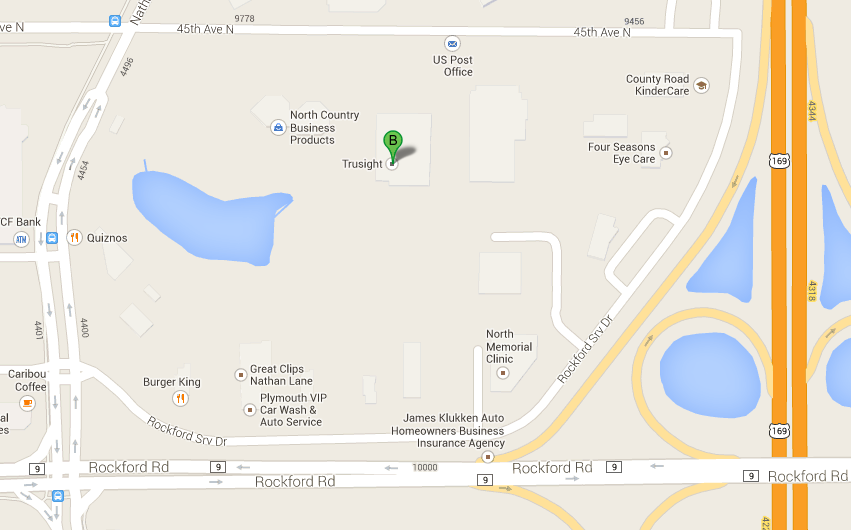 Host Club:	Best Sight Speakers (Club # 2188233)Program:	Registration Opens: 	6:00 pm	Briefings Begin:	6:30 pm	Contest Starts:		7:00 pm	Contest Finishes:	9:30 pmCost:	FreeRefreshments:	Light dinner will be provided.RSVP:	Harold Osmundson, Northern Division Governor	Email: hosmundson@computer.org	Phone: (763) 213-7795Join us for a fun evening!